                                                                                                   проект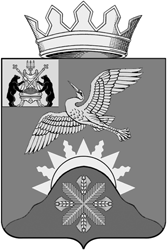 Российская ФедерацияНовгородская областьАДМИНИСТРАЦИЯ БАТЕЦКОГО МУНИЦИПАЛЬНОГО РАЙОНАпостановлениеот           №  п. Батецкий 	В соответствии с Федеральным законом от 29.12.2017 № 479-ФЗ «О внесении изменений в Федеральный закон «Об организации предоставления государственных и муниципальных услуг» Администрация Батецкого муниципального района ПОСТАНОВЛЯЕТ:Внести изменения в Административный регламент попредоставлению муниципальной услуги «Предоставление информации об организации общедоступного и бесплатного дошкольного, начального общего, основного общего, среднего общего образования, а также дополнительного образования в общеобразовательных организациях:Изложить пункт 2.2.2. в редакции:        «2.2.2. В процессе предоставления муниципальной услуги комитет взаимодействует с:  министерством образования Новгородской области (далее Министерство); руководителями образовательных организаций Батецкого муниципального района.           ГАОУ «МФЦ» в соответствии с соглашениями о взаимодействии с Администрацией Батецкого муниципального района;с иными организациями и учреждениями; Добавить  пункт 2.17:«2.17. Предоставление муниципальной услуги может быть организовано через МФЦ по принципу "одного окна", в соответствии с которым предоставление муниципальной услуги осуществляется после однократного обращения заявителя с соответствующим запросом о предоставлении муниципальной услуги или запросом, о предоставлении нескольких муниципальных услуг (далее - комплексный запрос). Взаимодействие с органами, предоставляющими муниципальные услуги, осуществляется МФЦ без участия заявителя в соответствии с нормативными правовыми актами и соглашением о взаимодействии. Для обеспечения получения заявителем  муниципальных услуг, указанных в комплексном запросе, МФЦ действует в интересах заявителя без доверенности и направляет в органы, предоставляющие  муниципальные услуги, заявления, подписанные уполномоченным работником многофункционального центра и скрепленные печатью многофункционального центра, а также сведения, документы и (или) информацию, необходимые для предоставления указанных в комплексном запросе  муниципальных услуг, с приложением заверенной многофункциональным центром копии комплексного запроса. При этом не требуются составление и подписание таких заявлений заявителем».Изложить пункт 5 в редакции:« 5. Досудебный (внесудебный) порядок обжалования заявителем решений  и действий(бездействия) органа, предоставляющего муниципальную услугу, должностного лица органа, предоставляющего муниципальную услугу, либо государственного или муниципального служащего МФЦ,  работника МФЦ,  а также организаций, осуществляющих функции по предоставлению муниципальных услуг, или их работников5.1. Информация для заявителя о его праве подать жалобу нарешение и (или) действие (бездействие)Заявители   вправе   подать   жалобу   на   решение   и (или) действие(бездействие) органа, предоставляющего муниципальную услугу, должностного лица органа, предоставляющего муниципальную услугу, либо государственного или муниципального служащего МФЦ, работника МФЦ, а также организаций, осуществляющих функции по предоставлению муниципальных услуг, или их работников (далее жалоба).5.2.Предмет жалобыЗаявитель может обратиться с жалобой в том числе в следующих случаях:нарушение срока регистрации запроса о предоставлении муниципальной услуги, комплексного запроса;нарушение срока предоставления муниципальной услуги. В указанном случае досудебное (внесудебное) обжалование заявителем решений и действий (бездействия) многофункционального центра, работника многофункционального центра возможно в случае, если на многофункциональный центр, решения и действия (бездействие) которого обжалуются, возложена функция по предоставлению соответствующих государственных или муниципальных услуг в полном объеме в порядке, определенном действующим законодательством;требование у заявителя документов, не предусмотренных нормативными правовыми актами Российской Федерации, нормативными правовыми актами субъектов Российской Федерации, муниципальными правовыми актами для предоставления муниципальной услуги;отказ в приеме документов, предоставление которых предусмотрено нормативными правовыми актами Российской Федерации, нормативными правовыми актами субъектов Российской Федерации, муниципальными правовыми актами для предоставления муниципальной услуги, у заявителя;отказ в предоставлении муниципальной услуги, если основания отказа не предусмотрены федеральными законами и принятыми в соответствии с ними иными нормативными правовыми актами Российской Федерации, законами и иными нормативными правовыми актами субъектов Российской Федерации, муниципальными правовыми актами. В указанном случае досудебное (внесудебное) обжалование заявителем решений и действий (бездействия) МФЦ, работника МФЦ возможно в случае, если на МФЦ, решения и действия (бездействие) которого обжалуются, возложена функция по предоставлению соответствующих муниципальных услуг в полном объеме в порядке, определенном действующим законодательством;затребование с заявителя при предоставлении муниципальной услуги платы, не предусмотренной нормативными правовыми актами Российской Федерации, нормативными правовыми актами субъектов Российской Федерации, муниципальными правовыми актами;отказ органа, предоставляющего муниципальную услугу, должностного лица органа, предоставляющего муниципальную услугу, МФЦ, работника МФЦ, организаций, осуществляющих функции по предоставлению муниципальных услуг, или их работников в исправлении допущенных ими опечаток и ошибок в выданных в результате предоставления муниципальной услуги документах либо нарушение установленного срока таких исправлений. В указанном случае досудебное (внесудебное) обжалование заявителем решений и действий (бездействия) МФЦ, работника МФЦ возможно в случае, если на МФЦ, решения и действия (бездействие) которого обжалуются, возложена функция по предоставлению соответствующих муниципальных услуг в полном объеме в порядке, определенном действующим законодательством;нарушение срока или порядка выдачи документов по результатам предоставления муниципальной услуги;приостановление предоставления муниципальной услуги, если основания приостановления не предусмотрены федеральными законами и принятыми в соответствии с ними иными нормативными правовыми актами Российской Федерации, законами и иными нормативными правовыми актами субъектов Российской Федерации, муниципальными правовыми актами. В указанном случае досудебное (внесудебное) обжалование заявителем решений и действий (бездействия) МФЦ, работника МФЦ возможно в случае, если на МФЦ, решения и действия (бездействие) которого обжалуются, возложена функция по предоставлению соответствующих муниципальных услуг в полном объеме в порядке, определенном действующим законодательством.5.3. Порядок подачи и рассмотрения жалобы5.3.1.Жалоба подается в письменной форме на бумажном носителе, в электронной форме в Комитет, МФЦ либо в Администрацию Батецкого муниципального района. Жалобы на решения и действия (бездействие) руководителя органа, предоставляющего муниципальную услугу, подаются в вышестоящий орган (при его наличии) либо в случае его отсутствия рассматриваются непосредственно руководителем органа, предоставляющего муниципальную услугу. Жалобы на решения и действия (бездействие) работника МФЦ подаются руководителю этого МФЦ. Жалобы на решения и действия (бездействие) МФЦ подаются учредителю МФЦ или должностному лицу, уполномоченному нормативным правовым актом субъекта Российской Федерации. 5.3.2.Жалоба на решения и действия (бездействие) органа может быть направлена по почте, через многофункциональный центр, с использованием информационно-телекоммуникационной сети "Интернет", официального сайта Комитета, единого портала государственных и муниципальных услуг либо регионального портала государственных и муниципальных услуг, а также может быть принята при личном приеме заявителя. Жалоба на решения и действия (бездействие) МФЦ, работника МФЦ может быть направлена по почте, с использованием информационно-телекоммуникационной сети "Интернет", официального сайта МФЦ, единого портала государственных и муниципальных услуг либо регионального портала государственных и муниципальных услуг, а также может быть принята при личном приеме заявителя. 5.3.3 Жалоба должна содержать:наименование органа, предоставляющего муниципальную услугу, должностного лица органа, предоставляющего муниципальную услугу, либо государственного или муниципального служащего МФЦ, его руководителя и (или) руководителей или их работников организаций, осуществляющих функции по предоставлению муниципальных услуг, решения и действия (бездействие) которых обжалуются;фамилию, имя, отчество (последнее - при наличии), сведения о месте жительства заявителя - физического лица либо наименование, сведения о месте нахождения заявителя - юридического лица, а также номер (номера) контактного телефона, адрес (адреса) электронной почты (при наличии) и почтовый адрес, по которым должен быть направлен ответ заявителю;сведения об обжалуемых решениях и действиях (бездействии) органа, предоставляющего муниципальную услугу, должностного лица предоставляющего муниципальную услугу, либо государственного или муниципального служащего МФЦ, работника многофункционального центра, организаций, осуществляющих функции по предоставлению муниципальных услуг, их работников;доводы, на основании которых заявитель не согласен с решением и действием (бездействием) органа, предоставляющего муниципальную услугу, должностного лица предоставляющего муниципальную услугу, либо государственного или муниципального служащего МФЦ, работника многофункционального центра, организаций, осуществляющих функции по предоставлению муниципальных услуг, их работников. Заявителем могут быть представлены документы (при наличии), подтверждающие доводы заявителя, либо их копии.5.4. Сроки рассмотрения жалобы Жалоба, поступившая в орган, предоставляющий муниципальную услугу, многофункциональный центр, учредителю многофункционального центра, в организации, осуществляющие функции по предоставлению муниципальных услуг подлежит рассмотрению в течение пятнадцати рабочих дней со дня ее регистрации, а в случае обжалования отказа органа, предоставляющего муниципальную услугу, многофункционального центра, организаций, осуществляющих функции по предоставлению муниципальных услуг, в приеме документов у заявителя либо в исправлении допущенных опечаток и ошибок или в случае обжалования нарушения установленного срока таких исправлений - в течение пяти рабочих дней со дня ее регистрации.5.5. Перечень оснований для приостановления рассмотрения жалобы в случае, если возможность приостановления предусмотрена законодательством Российской ФедерацииОснования для приостановления рассмотрения жалобы отсутствуют.        5.6. Результат рассмотрения жалобы        5.6.1. По результатам рассмотрения жалобы принимается одно из следующих решений:	жалоба удовлетворяется, в том числе в форме отмены принятого решения, исправления допущенных опечаток и ошибок в выданных в результате предоставления государственной или муниципальной услуги документах, возврата заявителю денежных средств, взимание которых не предусмотрено нормативными правовыми актами Российской Федерации, нормативными правовыми актами субъектов Российской Федерации, муниципальными правовыми актами;	в удовлетворении жалобы отказывается.	5.6.2. При удовлетворении жалобы Комитет принимает
исчерпывающие меры по устранению выявленных нарушений, в том числе
по выдаче заявителю результата муниципальной услуги, не позднее
5 рабочих дней со дня принятия решения, если иное не установлено
законодательством Российской Федерации.	5.6.3. В случае установления в ходе или по результатам рассмотрения жалобы признаков состава административного правонарушения или преступления должностное лицо, работник, наделенные полномочиями по рассмотрению жалоб направляют имеющиеся материалы в органы прокуратуры.        5.6.4. Комитет отказывает в удовлетворении жалобы в следующих
случаях:наличие вступившего в законную силу решения суда, арбитражного суда по жалобе о том же предмете и по тем же основаниям;подача жалобы лицом, полномочия которого не подтверждены в порядке, установленном законодательством Российской Федерации;наличие решения по жалобе, принятого ранее в отношении того же заявителя и по тому же предмету жалобы.        5.6.5.Комитет вправе оставить жалобу без ответа в следующих случаяхналичие в жалобе нецензурных либо оскорбительных выражений, угроз жизни, здоровью и имуществу должностного лица, а также членов его семьи;отсутствие возможности прочитать какую-либо часть текста жалобы, фамилию, имя, отчество (при наличии) и (или) почтовый адрес заявителя, указанные в жалобе.5.7. Порядок информирования заявителя о результатах рассмотрения
жалобы5.7.1.  Мотивированный ответ о результатах рассмотрения жалобынаправляется заявителю не позднее дня, следующего за днем принятия решения,в письменной форме и по желанию заявителя в электронной форме. 5.7.2. В ответе о результатах рассмотрения жалобы указываются:          наименование органа, предоставляющего муниципальную услугу, рассмотревшего жалобу, должность, фамилия, имя, отчество (при наличии) его должностного лица, принявшего решение по жалобе;номер, дата, место принятия решения, включая сведения о должностном лице, решение или действие (бездействие) которого обжалуется;фамилия, имя, отчество (при наличии) или наименование заявителя;основания для принятия решения по жалобе;принятое по жалобе решение;в случае, если жалоба признана обоснованной, - сроки устранения выявленных нарушений, в том числе срок предоставления результата муниципальной услуги;сведения о порядке обжалования принятого по жалобе решения.5.8. Порядок обжалования решения по жалобеЗаявитель вправе обжаловать решения, действия (бездействие) Комитета, его должностных лиц в ходе предоставления муниципальной услуги в административном и (или) судебном порядке в соответствии с законодательством Российской Федерации.5.9. Право заявителя на получение информации и документов, необходимых для обоснования и рассмотрения жалобыЗаявитель имеет право на получение информации и документов, необходимых для обоснования и рассмотрения жалобы.5.10. Способы информирования заявителей о порядке подачи и
рассмотрения жалобыКомитет обеспечивает:информирование заявителей о порядке обжалования решений и действий (бездействия) Комитета, его должностных лиц либо муниципальных гражданских служащих посредством размещения информации на стендах в местах предоставления муниципальных услуг, на официальном сайте Комитета, в региональной государственной информационной системе «Портал государственных и муниципальных услуг (функций) Новгородской области» и федеральной государственной информационной системе «Единый портал государственных и муниципальных услуг (функций)»;консультирование заявителей о порядке обжалования решений и действий (бездействия) департамента, его должностных лиц либо государственных гражданских служащих, в том числе по телефону, электронной почте, при личном приеме.Опубликовать постановление в муниципальной газете «Батецкий вестник» и разместить на официальном сайте Администрации Батецкого муниципального района в информационно-телекоммуникационной сети «Интернет».При проведении первичной антикоррупционной   экспертизы представленного проекта постановления, положений, способствующих созданию условий для проявления коррупции, не выявлено.Разослать:В дело – 1 экз.В комитет образования – 1 экз.Образовательные организации – 10 экз.Прокуратура – 1 экз.ВСЕГО: 13 экз.Проект внесен и завизирован:   Л. Б. Фёдоровапредседатель комитета образования  Согласовано:   Волосач В. Т.Заведующий   юридическим отделом   Самосват Ж. ИПервый заместитель Главы администрациимуниципального района 